Муниципальное бюджетное дошкольное образовательное учреждение« Детский сад № 19 « Рябинка»Конспект непосредственной образовательной деятельности"Путешествие по сказкам"(младшая группа)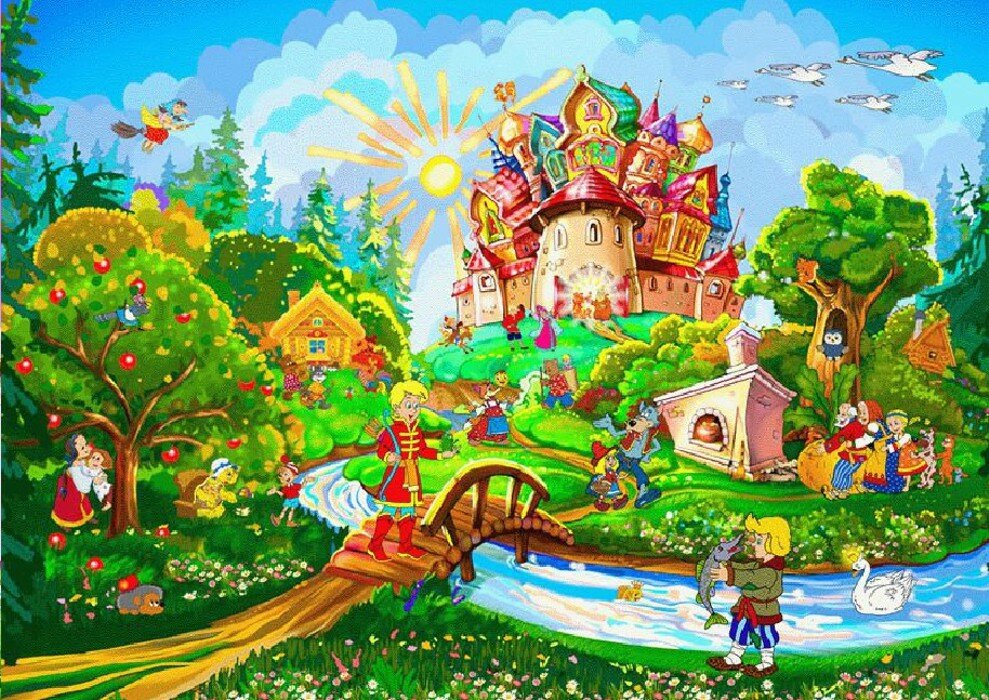                                                                                Воспитатель:                                                                                     Кунгурова И.В.Цель: закрепить у детей знания в рамках образовательной области «Коммуникация», раздела «Чтение художественной литературы».Задачи: закрепить знания детей о русских народных сказках, побуждать детей воспроизводить текст сказки, узнавать героев сказок по  иллюстрациям и загадкам, продолжать вырабатывать интонационную выразительность речи, воспитывать любовь к устному народному творчеству, художественной литературе.Материалы:  картинка вороны, иллюстрации  к  сказкам, маски персонажей сказки «Теремок», «волшебный сундучок», коробка со сказкой « Репка» , игрушки – Колобок, Курочка Ряба, Маша и медведь, Волк и семеро козлятПредварительная работа: рассказывание сказок, беседа по их содержанию, рассматривание иллюстраций, драматизация отрывков из них.Ход: Воспитатель: Ребята,  пока я ходила за вами в музыкальный зал, случилось беда. Посмотрите, что вы видите? А как вы думаете, кто забрал все книги с полки?Ворона:  – Это я, озорная ворона!                 Сказки очень я люблю                 Все себе их забрала.                 Если хотите их найти                 Придется вам за мной идти!» Воспитатель обращается к детям:– Ребята, придется нам отправляться в путь – выручать наши книжки. А, что надо нужно делать?Ворона: Вам надо выполнить мои задания. Если выполните, то отдам вам книжки.Первое заданиеВорона: Ребята,  мы с вами нашли картинки из сказок. Вы должны, мне назвать какие это сказки?( На столах разложены картинки из сказок:  Курочка Ряба, Теремок, Волк и семеро козлят, Репка, Гуси-л ебеди).Ребенок берет  картинку, показывает ее детям и   называет  сказку.Воспитатель: Молодцы, ребята, правильно назвали все сказки. Ворона, а какое второе задание будет?Ворона: Посмотрите, у меня есть волшебная коробочка. Давайте посмотрим, что там внутри? ( достаю репку) А что это у нас тут выросло ? Дети: Репка (картинку прикрепляю  на магнитную доску)- Ребята, а герои сказки  позабыли, кто за кем должен стоять. Давайте им поможем. (Дети постают из коробочки героев и расставляют героев  на магнитной доске, по ходу выполнения задания спрашиваю детей.)Воспитатель: - Кто начал тянуть репку? Скажи Полина. (Дед)-  Кто стоял за дедом? Помоги Алиса. (Бабка)- Кто помогал бабке тянуть репку? Подскажи Карим (Внучка)-  А кто помог внучке? Скажи Ваня ( Жучка)- А кто помогал Жучке? Помоги Карина ( кошка)- Кто последний пришел на помощь, чтобы вытянуть репку? Подскажи Юля ( мышка)- Молодцы, помогли героям всем встать по порядку друг за другом. Воспитатель: Ворона мы выполнили твое второе задание. Что нам дальше делать?Ворона : Идем дальше.Ворона садится на сундук. Воспитатель: - Ребята, а это что такое? ( обращаю внимание на сундук)Дети: сундучок.Ворона: Какой красивый сундучок. Наверно волшебный! Давайте откроем его.(открывает  сундучок )- Ой, ребята, а здесь спрятались герои сказок. Хотите узнать какие герои? А для этого надо отгадать загадки. Вы умеете отгадывать загадки?Дети: ДаВорона: Послушайте внимательно и отгадайте их.На сметане мешен,На окошке стужен,Круглый бок, румяный бок,Покатился … .(колобок) .Достаю игрушку - Колобок.- Кто испек колобок?- Куда покатился колобок?- Кого встретил по дороге колобок?- Кто съел колобка?- Какой конец у сказки?Заревела бабка с дедом- Как теперь нам быть с обедом?Мышка по столу бежалаИ яичко вдруг упало. ( «Курочка Ряба»)- Как начинается сказка?- Какое яйцо снесла курочка ряба?- Кто разбил яйцо?- А как она его разбила?- А что курочка ответила деду и бабе?Маша по лесу гуляла,Заблудилась, потеряласьК мишке в домик забрелаВместе с мишенькой жила ( « Маша и медведь»)- Как Маша попала к медведю?-Как Маша обманула медведя, чтобы попасть домой?- Что говорил медведь, когда нес короб?- А Маша, что отвечала?- - Что произошло с медведем, когда он пришёл в деревню? Как закончилась сказка?Ждали маму с молокомА впустили волка в дом.Кто же были этиМаленькие дети? ( « Волк и семеро козлят»)-  Кто жил в лесу в избушке? - А какую песенку пела мама- коза?- Что случилось с козлятами?-  Как спасла Коза козлят?– Ребята, я нашла еще в сундучке маски героев сказки « Теремок» и я предлагаю сами сказку показать! Мы с вами будем зверятами из этой сказки и ее сейчас покажем.Ворона: Ой, ребята, какие вы молодцы, я поняла , что вы все очень любите сказки и знаете их. И поэтому я возвращаю вам ваши книжки. Ребята, простите меня ?Воспитатель: Ребята, ну , что простим ворону за ее шалость? Дети: ДаВоспитатель: Ворона, мы с ребятами решили подарить тебе книжку, будешь читать своим воронятам сказки. Держи.Ворона забирает книжку, прощается и улетает.Воспитатель обращается к детям:– Ребята, какие сказки мы с вами сегодня вспомнили? (Дети перечисляют)– Какие герои сказок вам больше нравится?